БЕРЕЗАНСЬКА МІСЬКА РАДАБРОВАРСЬКОГО РАЙОНУ КИЇВСЬКОЇ ОБЛАСТІРІШЕННЯтридцять четвертої сесії восьмого скликанняВідповідно до статті 26 Закону України „Про місцеве самоврядування в Україні“, керуючись статтями 12, 22, 33, 81, 116, 118, 121 Земельного кодексу України, розглянувши заяви і клопотання громадян, враховуючи рекомендації постійної депутатської комісії міської ради з питань земельних відносин, будівництва, архітектури, інфраструктури та інвестицій, комунальної власності, екології, благоустрою, Березанська міська радаВИРІШИЛА:1. Відмовити Богдану Богдану Олексійовичу (м. Київ, вул. Ентузіастів, 47, кв. 53) у наданні дозволу на розробку проекту землеустрою щодо відведення земельної ділянки у власність для ведення особистого селянського господарства площею 2,0000 га (кадастровий номер: 3220283000:09:074:0009), у зв’язку з тим, що вищевказана земельна ділянка має цільове призначення для сінокосіння і випасання худоби (код згідно з КВЦПЗ – 01.08), що суперечить вимогам статтей 34, 121 Земельного кодексу України. 2. Відмовити Герцойг Любові Єфремівні (м. Київ, вул. Миколи Голего, 7в, кв. 225) у наданні дозволу на розробку проекту землеустрою щодо відведення земельної ділянки у власність для ведення особистого селянського господарства площею 2,0000 га (кадастровий номер: 3220283000:09:074:0009), у зв’язку з тим, що вищевказана земельна ділянка має цільове призначення для сінокосіння і випасання худоби (код згідно з КВЦПЗ – 01.08), що суперечить вимогам статтей 34, 121 Земельного кодексу України.3. Контроль за виконанням рішення покласти на постійну депутатську комісію міської ради з питань земельних відносин, будівництва, архітектури, інфраструктури та інвестицій, комунальної власності, екології, благоустрою (Іванчука Ю.А.) та заступника міського голови з питань діяльності виконавчих органів Мосінзову І.О.Міський голова                                                                       Володимир ТИМЧЕНКО22.02.2022   м. Березань№ 37 Про відмову у наданні дозволів на розробку проектів землеустроющодо відведення земельної ділянки у власність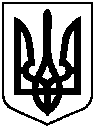 